中国大学先修课程（AC）实验学校申请表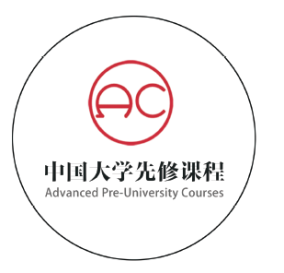 感谢您有志于参加成为AC课程实验学校之一请完成本表格的填写并发送邮件至ioe-office@pku.edu.cn基本信息校长信息中学联络人信息学校信息办学情况办学情况的陈述有助于我们更全面地了解学校的基本情况。具体情况与资料可附页。是否有开设过AP/A-level/IB/STEM课程的经验，如有，请详述具体开设课程与开展情况。是否有开设过中国大学先修课程（AC）或国内类似课程的经验，如有，请详述具体开设课程与开展情况。是否有开设高中学生选修课/校本课程的经验，如有，请详述学校具体开设课程与开展情况。是否有开设竞赛（科学竞赛与奥赛等）课程的经验，如有，请详述学校近三年来竞赛成果。介绍学校的优势学科三年来的升学情况教师与学生教师与学生情况的陈述有助于我们更清楚地了解学校的人员组成，具体情况与资料可附页。  生源情况  师资情况简述对于学校教师职业发展的规划资源与支持学校的资源与支持保障了中国大学先修课程（AC）的开展。具体情况与资料可附页。合作意向表达学校的参与意向确保了我们长期友好的合作。具体情况可附页。您通过何种途径了解中国大学先修课程（AC）？为什么想要成为AC实验学校？对哪种类型或哪些学科的AC课程最感兴趣？计划从何时开始开展AC课程的授课？学校全称省份申请时间校长姓名校长性别校长邮箱校长电话联络人姓名联络人性别联络人职务联络人邮箱联络人电话联络人微信号学校地址学校电话学校邮箱学校官网地址资源与支持资源与支持资源进展与到位情况(请以“”的形式在此列选择)资源进展与到位情况(请以“”的形式在此列选择)资源进展与到位情况(请以“”的形式在此列选择)具体情况说明资源与支持资源与支持已落实计划实施未落实具体情况说明1学校具有完善的治理结构，支持实施AC项目2学校为AC课程制定固定的资金预算3学校有健全配套的基础设施、设备保障课程的开展a .电脑机房或多媒体教室b .图书馆c .实验室 4学生有固定的学习时间集中进行AC课程的学习